Publicado en Canet de Mar el 30/03/2021 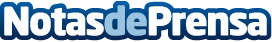 La 'coach' Lupe Hurtado llama a la visibilización de las personas con discapacidad intelectualLupe Hurtado, formadora y conferenciante con parálisis cerebral, es entrevistada para la revista digital ÈXIT21 -un proyecto comunicativo de la Fundació Catalana Síndrome de Down-, en la que cuenta su experiencia de vida y su superación personalDatos de contacto:Isabel LucasLioc Editorial672498824Nota de prensa publicada en: https://www.notasdeprensa.es/la-coach-lupe-hurtado-llama-a-la Categorias: Sociedad Cataluña Infantil Solidaridad y cooperación Ocio para niños http://www.notasdeprensa.es